«Школа первоклассных родителей» В группе № 6 «Розовые щечки» в рамках работы детско- родительского клуба «Школа первоклассных родителей» состоялась очередная встреча. На этот раз мы собрались , чтобы  обсудить  очень важную тему : «Речевая готовность будущего первоклассника».Вместе с родителями и детьми  в ходе общения  мы выявили  значимость речевого развития и его роль в становлении    будущего первоклассника. Постановка звуков,  грамотная, связная речь, умение подобрать синоним или антоним, проведение звукового анализа слова- все это оказалось очень занятной и познавательной информацией для мам и пап.Для наглядности  мы устроили небольшую игру , в ходе которой дети вместе со своими родителями  выполняли различные задания педагогов, а вместе с этим продемонстрировали им  свои успехи в освоении грамоты и даже кое- чему их поучили!Мы очень довольны прошедшей встречей и хотим сказать  «большое спасибо» всем  мамам и  папам, которые порадовали нас своим вниманием! Ждем Вас в гости снова для подведения итогов года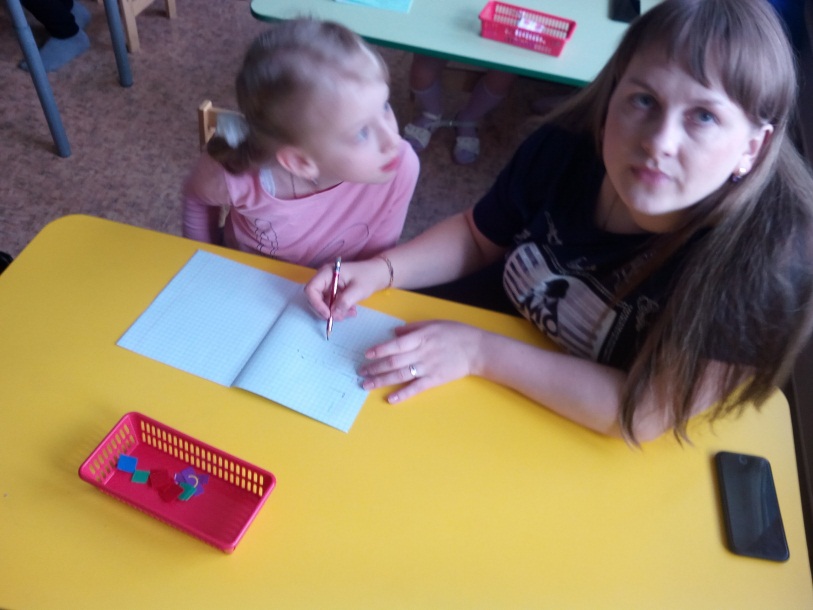 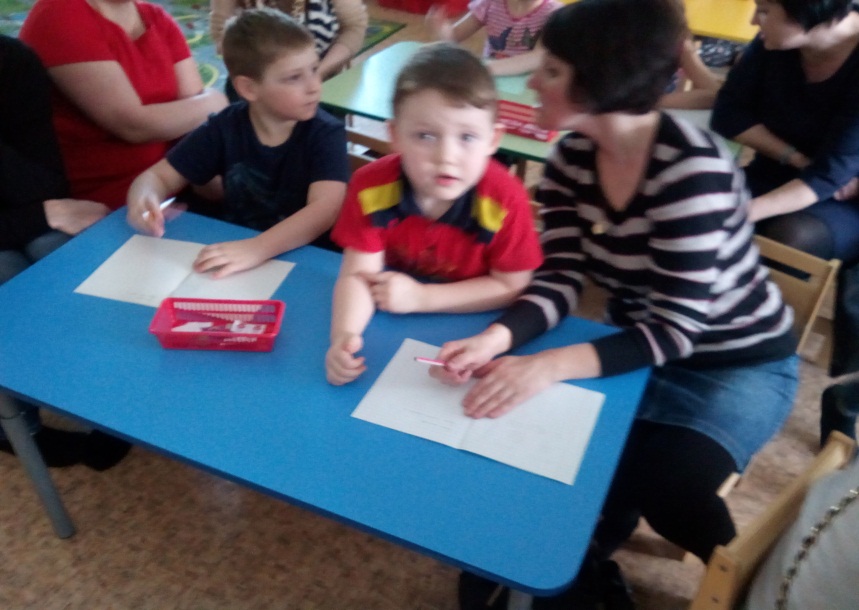 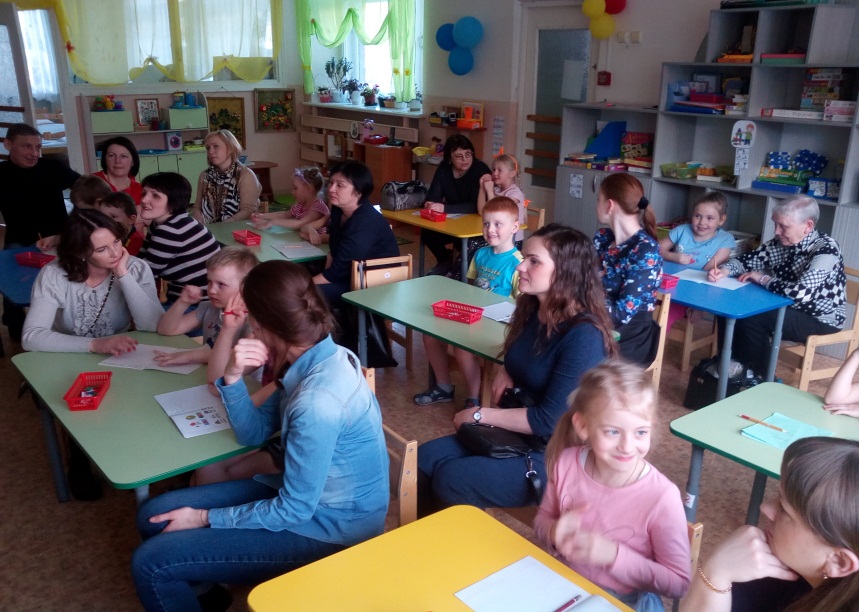 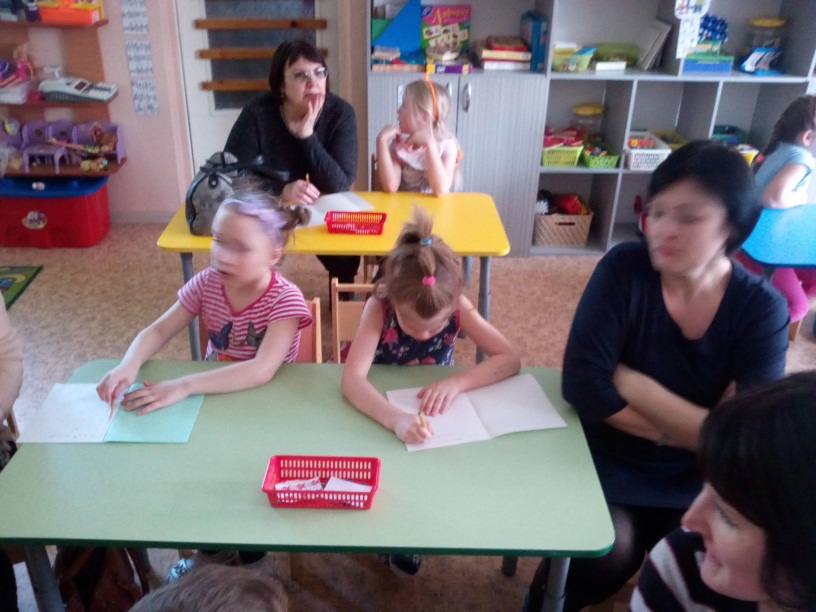 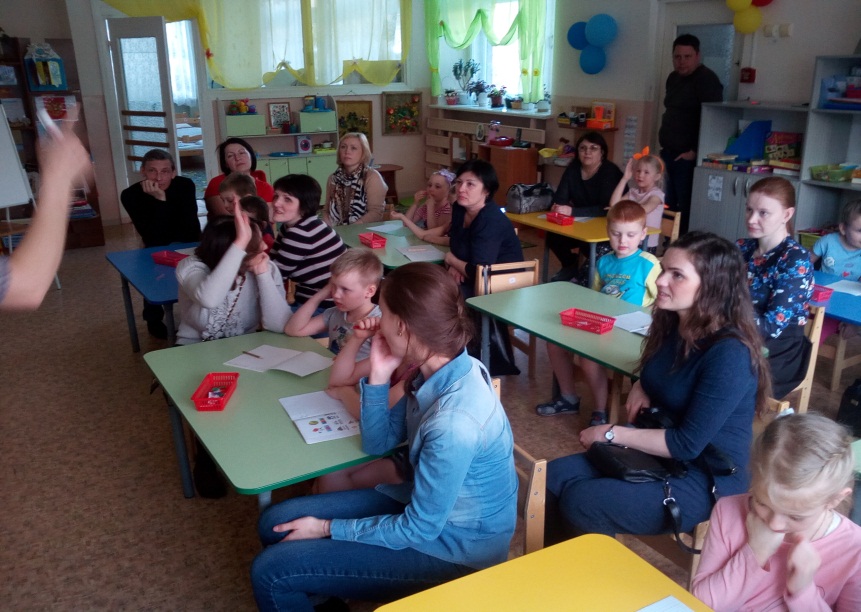 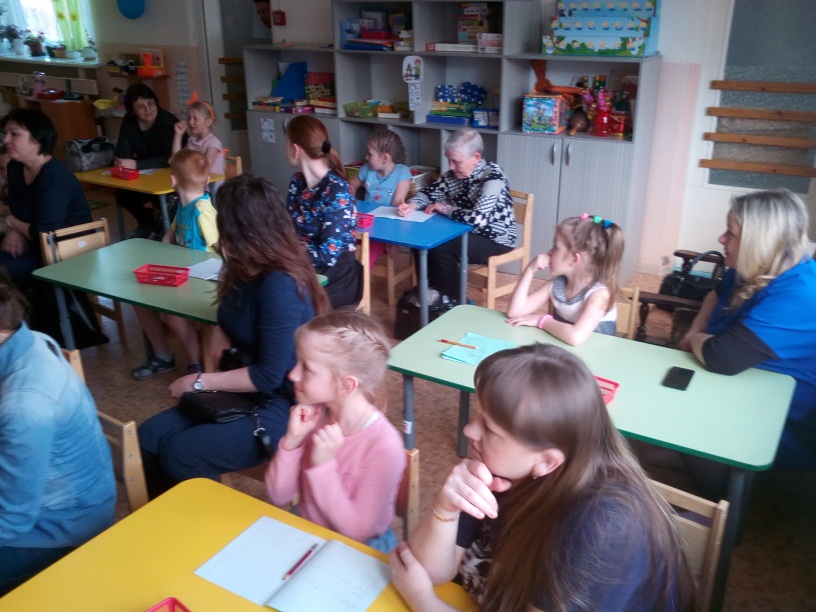 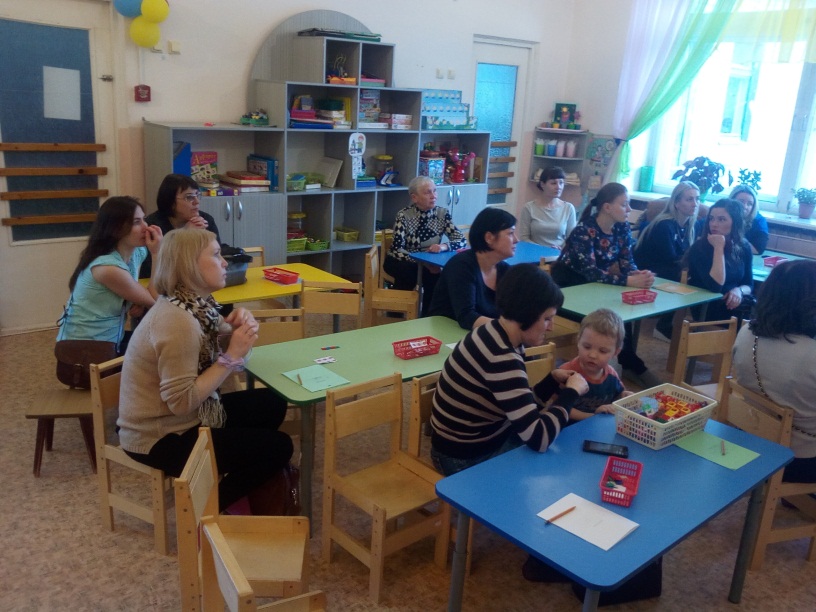 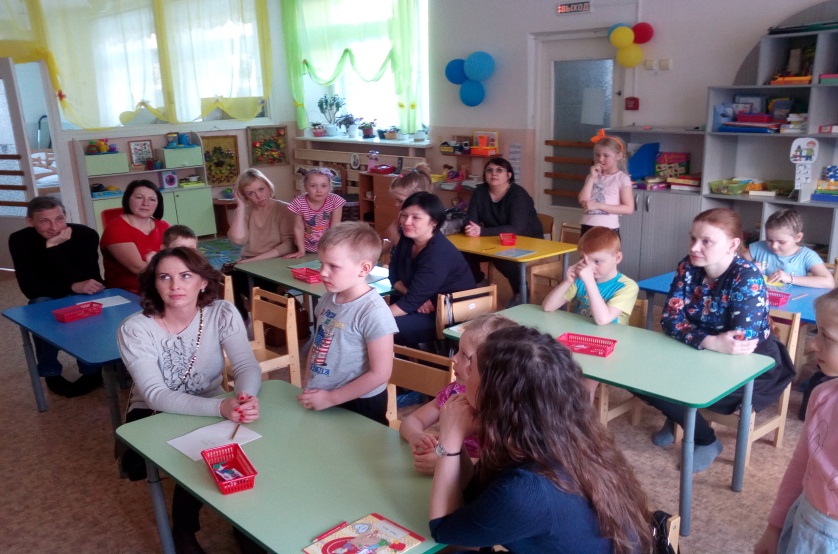 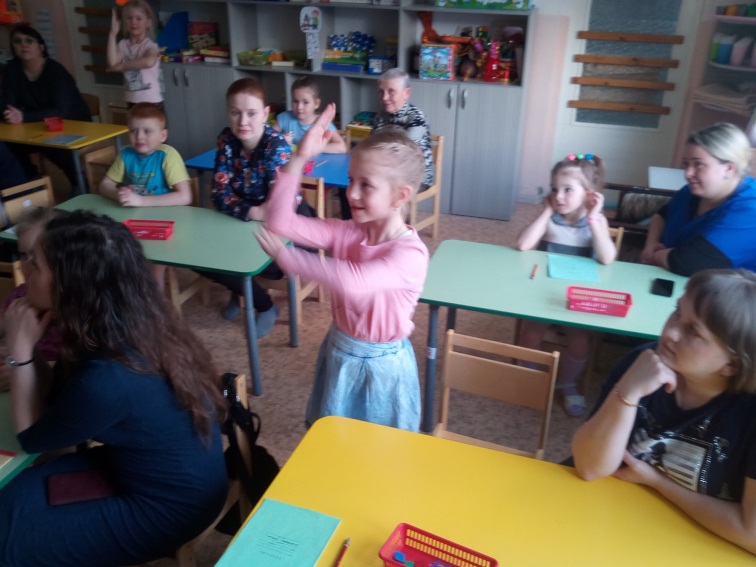 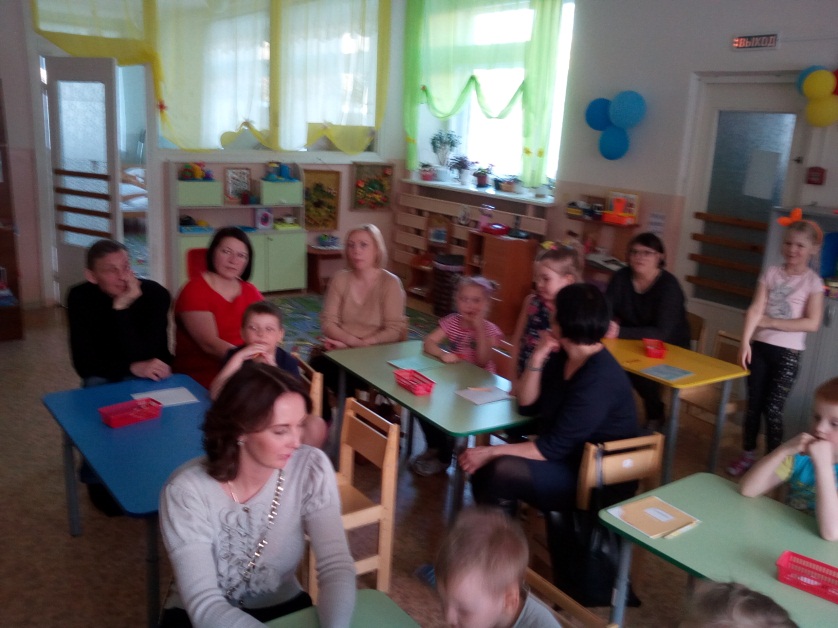 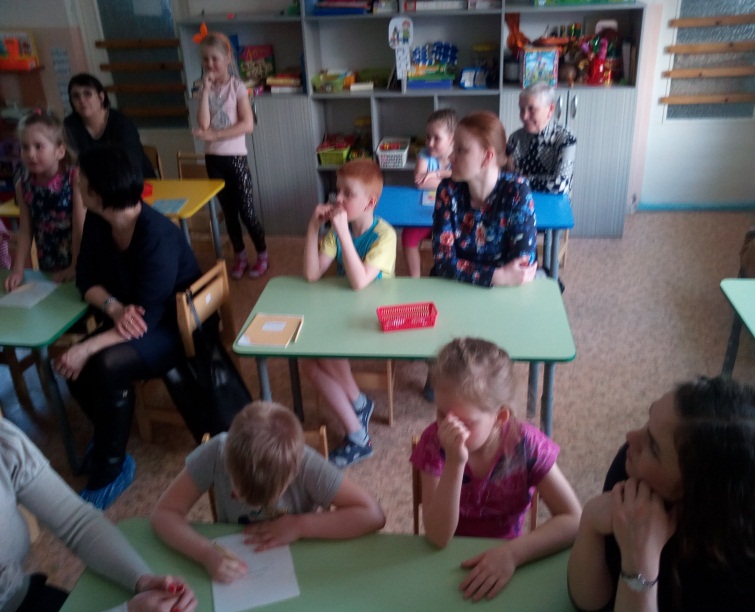 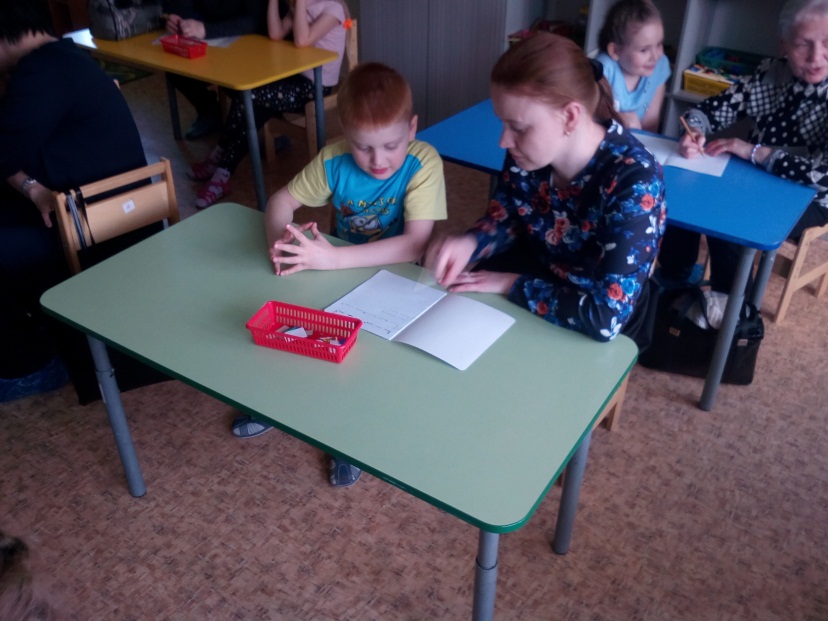 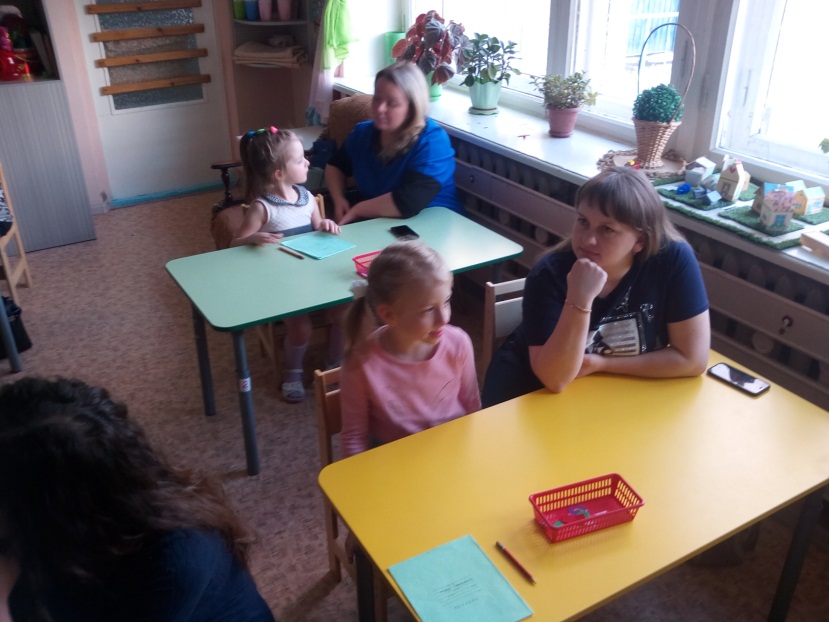 